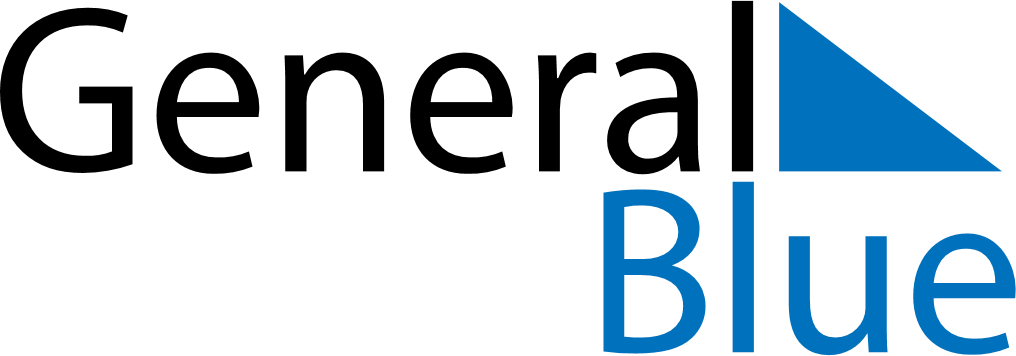 September 2022September 2022September 2022September 2022VietnamVietnamVietnamMondayTuesdayWednesdayThursdayFridaySaturdaySaturdaySunday12334National Day56789101011Mid-Autumn FestivalMid-Autumn Festival121314151617171819202122232424252627282930